Olaines novada pašvaldības būvvaldei (fiziskās personas vārds, uzvārds, personas kods/juridiskās personas nosaukums, reģ. Nr.)(dzīvesvieta vai juridiskā adrese)(tālruņa numurs)(elektroniskā pasta adrese)IESNIEGUMSLūdzu izsniegt izziņu par būves neesību _________________________________________________(būves nosaukums)ar kadastra apzīmējumu Nr.________________________________________________, kas atrodas_________________________________________________________________________________(adrese)apvidū neeksistē.Izziņu vēlos saņemt: (lūdzu, norādiet vienu saņemšanas veidu) Personīgi būvvaldē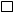  Pa pastu uz iesniegumā norādīto adresiIzziņa paredzēta iesniegšanai zemesgrāmatā.Esmu informēts(-a) un piekrītu manu fizisko personas datu apstrādei, ievērojot Vispārīgās datu aizsardzības regulas prasības, ka dati tiks apstrādāti tādā apjomā, kāds nepieciešams iesniegumā prasītās informācijas izskatīšanai.
* e – pasts un telefona numurs ir brīvprātīgi sniedzama informācija										_______	(vārds, uzvārds, paraksts)					(datums)*Pašrocīgs datums un paraksts nav nepieciešams, ja dokuments parakstīts ar drošu elektronisku parakstu, kas satur laika zīmogu.*Pārzinis – Olaines novada pašvaldība, reģ.Nr. 90000024332, adrese: Zemgales iela 33, Olaine, Olaines novads, LV – 2114, tālr. 67964333; e-pasta adrese: pasts@olaine.lv, veiks personas datu apstrādi iesnieguma izskatīšanai, pamatojoties uz Iesnieguma likuma 3.panta otro daļu.